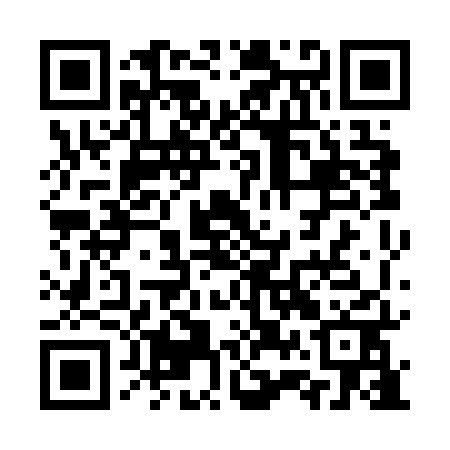 Prayer times for Przyszow Zapuscie, PolandWed 1 May 2024 - Fri 31 May 2024High Latitude Method: Angle Based RulePrayer Calculation Method: Muslim World LeagueAsar Calculation Method: HanafiPrayer times provided by https://www.salahtimes.comDateDayFajrSunriseDhuhrAsrMaghribIsha1Wed2:445:0612:295:357:5310:052Thu2:405:0512:295:367:5410:083Fri2:375:0312:295:377:5610:114Sat2:345:0112:295:387:5710:145Sun2:314:5912:295:397:5910:176Mon2:274:5812:295:408:0010:207Tue2:244:5612:295:418:0210:238Wed2:204:5412:285:428:0310:269Thu2:174:5312:285:438:0510:2910Fri2:144:5112:285:438:0610:3211Sat2:134:5012:285:448:0810:3512Sun2:124:4812:285:458:0910:3613Mon2:124:4712:285:468:1110:3714Tue2:114:4512:285:478:1210:3815Wed2:114:4412:285:488:1410:3816Thu2:104:4212:285:498:1510:3917Fri2:104:4112:285:498:1710:3918Sat2:094:4012:285:508:1810:4019Sun2:094:3812:295:518:1910:4120Mon2:084:3712:295:528:2110:4121Tue2:084:3612:295:538:2210:4222Wed2:074:3512:295:538:2310:4323Thu2:074:3412:295:548:2510:4324Fri2:074:3312:295:558:2610:4425Sat2:064:3212:295:568:2710:4426Sun2:064:3112:295:568:2810:4527Mon2:064:3012:295:578:2910:4528Tue2:054:2912:295:588:3110:4629Wed2:054:2812:295:588:3210:4730Thu2:054:2712:305:598:3310:4731Fri2:044:2612:306:008:3410:48